IFG Activities/Events/Sleepover Outside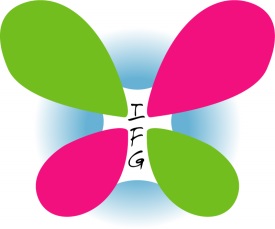 Regular Meeting Venue/TimeThis form should be completed and held on file for activities/events/camps outside of regular meeting venue/time. If an overnight camp or an activity with perceived risk send a copy to rams@iconz4girlz.org.nzIFG Unit:  _______________________________Date & Time: ___________________Leader in charge of event:  _______________________Age Group: ________________Mobile phone number:      _________________Purpose:  _________________________________    Number of girls:  _____________Place of visit/event: _______________________________________________________    Checklist of organisational reminders:	Notice to parents (please attach) – purpose, date, time, clothing, food, cost, transport, 	Medical statement, liability exemption and permission slip.	Medical Kit					   Adult/Girl Ratio _______:_______Permission slip, return date: ______________List of people who need to be informed (eg Mountain Safety, Police)  _______________________________________________________________________________________Names of leaders/adults who will be assisting:			___________________________________     ____________________________________________________________________     _________________________________   Adults with current First Aid Certificate:        __________________________________________________________________        _________________________________Transporters: (attach list of car occupants)Safety Factors:  	Completed Risk Analysis Management Form 	Instructions / Briefing given to helpers	Code of Conduct signed by all participating adults	Membership/Enrolment forms & medical informationSignature of Leader in Charge: __________________________	       Date: __________NameCar makeDrivers LicenceReg. NumberCurrent WOF?Current Reg?